country programVéhicule No:        		Période du:        	au      		Toute anomalie (A) identifiée dans la check liste doit être rapportée au responsable du parc automobile en utilisant le VEHICLE FAULT REPORT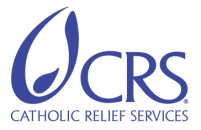 RAPPORT D’inspection JOURNALIER DES VehicUleSIndiquer N pour normal et A pour anomalielun.mar.mer.jeu.ven.sam.dim. initiales du chauffeur Dommage de la carrosseriePropreté (intérieure et extérieure)Propreté du compartiment moteurVérifier les fuites autour du moteur, radiateur, filtre à huile et tuyauxVérifiez tous les tuyaux / durites (connexion et condition)Vérifier toutes les courroies du moteurs (usure et condition)Carburant (plein á 50%; pas de fuite; capuchon du réservoir)Huile moteur (niveau est bon / faible; état)Liquide de refroidissement (niveau est bon / faible; état)Liquide essuie-glace (niveau est bon / faible; état)Liquide de direction (niveau est bon / faible; état)Liquide de frein (niveau est bon / faible; état)Batterie (connexion des cosses; niveau du liquide)Pas de fuite (vérifier sous le véhicule)Décanteur d’eau (fonctionne / besoin drainage)Pneus et roues (Pression correcte; usure normale, boulons serrés; état roue de secours)Freins  (fonctionnement normal / ferme; frein á main normal)Lumières – Eclairages / stop / clignotantsKlaxon (Son normal)Portes, fenêtres, rétroviseurs et essuie-glaces (marche normalement; ferme facilement avec clés; fenêtres propres et en état de marche)Outils et équipements  - disponible en en condition de fonctionnement – se référer a la liste d’inventaire du véhicule. Kit urgence / Triangle / extincteur d’incendie disponibleLiquide de frein et de transmission disponibleDocuments (log sheet / assurance / contrôle technique / carte grise; disclaimer form, liste équipement, contact liste, cartes…)Démarrage moteur (pré-chauffage fonctionne; démarrage facile; pression huile bonne; la batterie recharge, pas de bruit / odeur étrange ; pas de voyant rouge allumé)